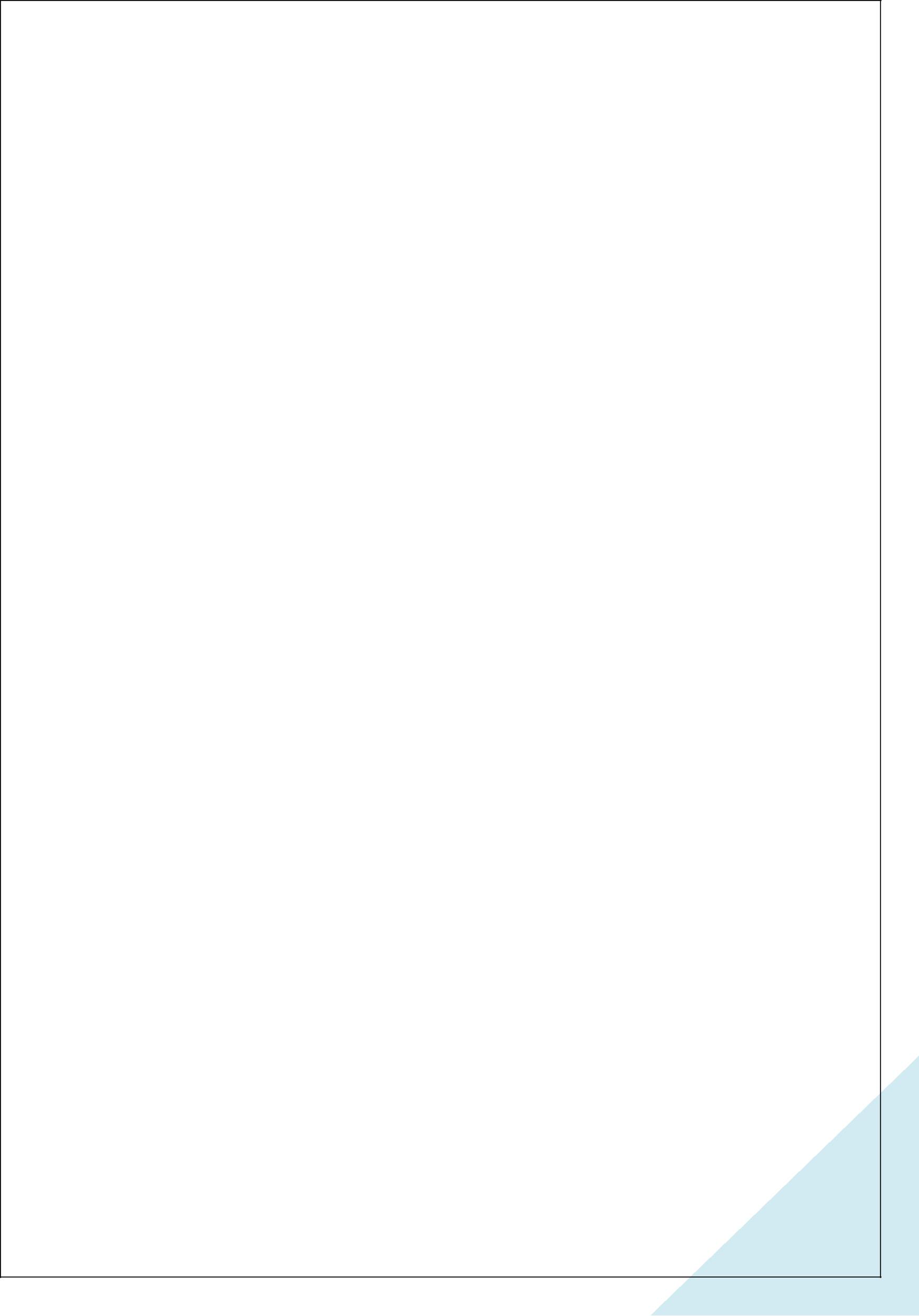 DNEVNI CENTAR ZA REHABILITACIJU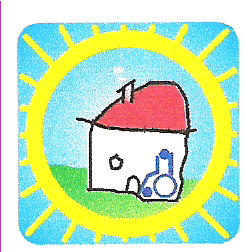 VERUDA - PULAVidikovac 7, PulaOIB 65555762680RKPD: 35011Tel/fax 052/223-594e-mail info.dczr@gmail.comUrbroj: 154-01-1/20Pula, 31.01.2020Bilješke uz financijski izvještaj za razdoblje od01. siječnja do 31.prosinca 2019. godineBilješke uz obrazac PR-RASUkupno ostvareni prihodi poslovanja za razdoblje 01. siječnja do 31.prosinca 2019. godine iznose 5.853.248 kuna, dok ukupno ostvareni rashodi poslovanja 5.612.500 kuna. U izvještajnom razdoblju ostvaren je višak prihoda poslovanja u iznosu od 240.748 kuna.U izvještajnom razdoblju prihod od nefinancijske imovine iznosi 28.401 kn, a rashod 175.371 kn, što čini manjak prihoda od nefinancijske imovine u iznosu od -146.970 knVišak prihoda poslovanja     240.748     AOP 282Manjak pr.od nef.imovine   -146.970     AOP 399  Višak prih.poslov.2018        148.370     AOP 407Ukupni višak:                       242.148 kn   AOP 635 . U nastavku dajemo pregled ostvarenih prihoda i rashoda u izvještajnom razdoblju. Ostvarenje prihoda i rashoda po izvorima financiranjaU strukturi prihoda  najznačajniji su Opći prihodi i primici - Grad Pula - nadležni proračun, AOP 132, koji čine 36,068% ukupnih prihoda Ustanove za izvještajno razdoblje. Navedeni prihodi većinom su utrošeni na isplate plaća, doprinosa i ostalih rashoda za zaposlene, 2.032.403 kn i ostalih materijalnih rashoda u iznosu od 88.982 kn,u ukupnom iznosu od 2.121.385 kn,  .I kod ostalih izvora tekućih i kapitalnih pomoći pror.korisnicima  iz proračuna koji im nije nadležan AOP 64 / država, županija, općine i gradovi / većina prihoda je utrošena za plaće djelatnika i prijevoz, odnosno od ukupnih 3.235.500 kn, na spomenute rashode je utrošeno 2.537.200 kn, a ostalo na materijalne rashode. Od ostalih prihoda, tj.prihoda od sufinanciranja cijene usluge, prihodi od pruženih usluga,prihoda od prodaje, naknade šteta  i ostali prihodi u iznosu od 171.105kn, , većinom su utrošeni za materijalne rashode, dok su prihodi od donacije u iznosu od 353.659, većinom utrošeni za nabavu osnovnih sredstava, sitnog inventara i didaktike.Pregled najznačajnijih odstupanja u odnosu na isto razdoblje prethodne godine:Najveća odstupanja odnose se na prihode i rashode od donacija, te oni većinom utjeću na razliku prihoda i rashoda  u odnosu na proteklu godinu.Bilješke uz obrazac OBVEZEIskazane obveze na dan 31.12.2019. godine iznose 466.175 kuna.Ukupne dospjele obveze iznose 6.692 kuna, te se odnose na obveze za mateijalne rashode Ukupne nedospjele obveze iznose 459.483 kuna, od čega su 76.451 kuna obveze za materijalne rashode, a 379.479 kuna, plaća i naknada Upravnom vijeću za prosinac ,2019 godine i obveza za povrat u državni proračun 3.553 kn.Računovodstvo									RavnateljicaSnježana Vrus									Loretta MorosinPRIHODI I RASHODI OD POSLOVANJAPRIHODI I RASHODI OD POSLOVANJAPRIHODI I RASHODI OD POSLOVANJAAOP 001Prihodi poslovanja (6)5.853.248AOP 148Rashodi poslovanja (3)5.612.500AOP 282VIŠAK PRIHODA POSLOVANJA240.748PRIHODI I RASHODI OD NEFINANCIJSKE IMOVINEPRIHODI I RASHODI OD NEFINANCIJSKE IMOVINEPRIHODI I RASHODI OD NEFINANCIJSKE IMOVINEAOP 289Prihodi od prodaje nefinancijske imovine (7)28.401AOP 341Rashodi za nabavu nefinancijske imovine (4)175.371AOP 399MANJAK PRIHODA OD NEFINANCIJSKE IMOVINE-146.970IZVORPRIHODRASHODOpći prihodi i primici - Grad Pula2.121.3852.168.885Prihodi iz državnog proračuna780.000780.000Prihodi iz županijskog proračuna1.065.0001.065.000Prihodi iz općinskih proračuna322.500297.404Prihodi iz gradskih proračuna1.068.0001.058.102Prihodi od sufinanciranja cijene usluga, participacije i s103.20088.854Prihodi od pruženih usluga31.15023.887Prihodi od donacija353.659265.804Ostali prihodi4.3464.346Prihodi od naknada šteta s osnova osiguranja4.008588Prihodi od prodaje 28.40128.401SVEUKUPNO5.881.6495.787.871Aop/KtoNaziv20182019Obrazloženje razlike116/6526Ostali nespomenuti prihodi184.450111.554Znatno smanjenje - u 2019.godini više ne obavljamo prijevoz učenika za Školu za odgoj i obrazovanje, imamo 4 korisnika manje nego u proteklom razdoblju. U 2018 godini naplatili smo ovrhu za sufinanciranje cijene usluga.126/6615Prihodi od pruženih usluga30.70031.150Neznatno povećanje - u 2018. godini počeli smo naplaćivati procjene tek krajem 2. mjeseca128/6631Tekuće donacije22.740221.961Znatno povećanje - uplaćena  donacija od zaklade Adris 28.000, neplanirana od fizičke osobe 30.000, kao i donacije za izlet školske skupine u Sloveniju, Krajem godine aukcija bijelog tartufa u Londonu. .129/6632Kapitalne donacije0131.698Znatno povećanje-Rtl pomaže djeci,Unicef, Udruga za autizam,PBZ,Otvori prozor u svijet i t d.155/312Ostali rashodi za zaposlene155.907208.700Znatno povećanje-Obračunata i isplaćena jedna otpremnina za odlazak u mirovinu kao i naknade za bolest i smrtni slučaj u iznosu 14.000 kn i jedna jubilarna više159/3133Doprinosi za obvezno osiguranje u slučaju nezaposlenosti61.3535.416Znatno smanjenje - u 2019 godini ukinut je navedeni doprinos. Iznos se odnosi na plaću od 12/2018 god.164/3213Stručno usavršavanje zaposlenika38.71921.537Znatno smanjenje-u 2018 više edukacija.Najveće odstupanje edukacija ravnatelja u managament programu 14.400 kn kn u 2018. 167/3221Uredski materijal i ostali materijalni rashodi64.645121.037Znatno povećanje - U 2019. godini dobili smo i kupili samo od donacija didaktičkog materijala u iznosu od 50.164 kn. Za donirane fotokopirne uređaje dodatni trošak je i u tonerima. 168/3222Materijal i sirovine120.92192.159Znatno smanjenje  radi manjeg broja korisnika.170/3224Materijal i dijelovi za tekuće i invest.održavanje3.6201.774Znatno smanjenje-u 2018 smo imali više troškova radi starog kombi vozila171/3225Sitni inventar i auto gume1.39813.549Znatno povećanje - kao i kod uredskog materijala većinu smo dobili od donacija 173/3227Službena, radna i zaštitna odjeća i obuća7.98321.707Znatno povećanje - Kupljene su anatom.papuče s protukliznim đonom potrebitim djelatnicima, radne cipele,jakna i kabanice za vozaće, te nova radna odjeća za fizioterapeute175/3231Usluge telefona, pošte i prijevoza27.77831.463Neznatno povećanje - Najam vozila za službeno putovanje i izlet školaraca176/3232Usluge tekućeg i investicijskog održavanja 14.24887.013Znatno povećanje - Prihodom od prodaje vozila i prihodom od donacija renovirali smo prostor dječjeg vrtića176/3232Usluge tekućeg i investicijskog održavanja 14.24887.013Znatno povećanje - Prihodom od prodaje vozila i prihodom od donacija renovirali smo prostor dječjeg vrtića187/3292Premije osiguranja62.40878.075Znatno povećanje - dodatno osiguranje djelatnika Croatia osiguranje, kasko osiguranje novog 188/3293Reprezentacija2.8822.023Neznatno smanjenje - prošle godine smo obilježili dan Ustanove192/3299Ostali nespomenuti rashodi poslovanja18.61745.960Znatno povećanje- odlazak na izlet u Sloveniju sa školarcima-ulaznice za muzej i ost. Događaje, vodni doprinos za novu zgradu i ispitivanje hidranta, terapijsko jahanje208/3431Bankarske usluge i usluge platnog prometa8094Povećanje - u 2019 dobili smo donaciju iz inozemstva pa smo morali platiti naknadu banci341/4Rashodi za nabavu nefinancijske imovine540.381175.371Znatno smanjenje - u 2018 kupili smo novi kombi , izrada nove projektne dokum., dok smo u 2019 dobili i kupili od donacija više uredske i medicinske opreme.